                                           Vendredi 5 juin 2020N’oubliez pas de me transmettre par mail une photo du travail effectué dans le cahier. Merci.Réponse devinette Une orange !duréeDomaine +consignesobjectifs10minSe repérer dans le temps : la date avec le calendrierVous :« Dis la date du jour. Ecris-la sur ton cahier et souligne-la » . « Dis la date d’hier et celle de demain » Pour souligner, un petit point discret sous la première lettre qui est sur la ligne juste en dessous de la ligne de bébé ours. Un point sous la dernière lettre. Ta règle effleure les 2 petits points. Tu traces ».connaître le jour, le jour précédent, le jour suivant, le mois, l’année15minMaths : les nombres en chiffres et en lettres Vous : « Tu écris dictée de nombres dans ton cahier et tu soulignes ».Vous : « Je vais te dicter des nombres ».  Vous lui dictez les nombres suivants : 65 – 87  - 15 – 48 – 72 – 13– 56- 16Vous : « Maintenant tu vas écrire chacun de ces nombres en lettres en sautant une ligne pour chaque nombre ».Connaître les nombres en chiffres et en lettres jusqu’à 89français : dictée Vous : « Tu écris dictée de phrases dans ton cahier et tu soulignes ».Vous : « Je vais te dicter des phrases». Vous :   Boucle d’or a éventré le canapé et cassé la chaise. Elle a mangé toute la soupe et renversé le bol de chocolat chaud ».Vous lui demandez de répéter les 2 phrases. Vous lui dicter lentement les 2 phrases. Il les écrit dans son cahier.Les mots mal orthographiés doivent être réécris.Être capable d’écrire sous la dictée des mots dont l’orthographe est déjà connue30minMaths : les nombres de 80 à 99 Cliquez sur le lien ci-dessous pour revoir la vidéo si nécessaire.https://lesfondamentaux.reseau-canope.fr/video/nombres-de-80-a-99.html Cliquez sur le lien ci-dessous pour faire les exercices sur encadrement des nombres < à 100.http://classedeflorent.fr/accueil/maths/C2/nombres/encadrer-des-nombres-inferieurs-a-100-CP.phpÊtre capable d’encadrer un nombre par le nombre précédent et suivant30minNumérationVous : « C’est l’anniversaire de 74. Les amis présents n’ont pas 74 ans ». Complète pour qu’ils puissent rester à l’anniversaire de 74 ».Connaître les différentes décompositions d’un nombre15minFrançais :    le son [an] Pilotis page 101Je lis un texteVous : « Tu lis le texte et tu en entoures pour chaque mot les lettres qui font le son [an] ». Vous : « Relis ce  petit texte. Quand tu auras terminé. Tu m’expliqueras de quoi il s’agit ». N’oublie pas que tu dois essayer de lire comme un surfer. Pas comme un robot rouillé. Pas comme un TGV ».Il doit répondre : Dans ce petit texte, quelqu’un nous parle du temps. Il y a du vent. C’est le printemps et il ne fait pas beau.Vous :  « Maintenant tu vas faire la fiche d’exercice sur le son [an] ».reconnaître et mémoriser les différentes écritures du son [an] : an-am/en-emmémoriser que le son [an] s’écrit avec un m devant un p un b ou un m10minFrançais :  les phrases http://classedeflorent.fr/accueil/jeux/phrases/machine-a-fabriquer-des-phrases-libre-chaperon.phpConstruire une phrase qui a du sens30minLecture :   mots mêlésFaire la fiche mots mêlés sur Boucle d’Ogre10minMaths : Plan de travailFaire exercice 10 du plan de travailÊtre capable de comparer des nombres5minvous : « Lis cette devinette et trouve la réponse à l’oral ».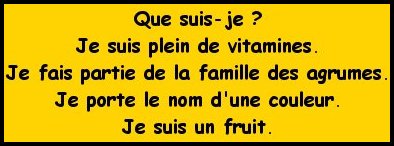 Répondre à une question en s’appuyant sur des indices20minMaths : l’euroConnaître et utiliser l’eurohttp://classedeflorent.fr/accueil/maths/C2/grandeur/CP/connaitre-et-utiliser-l-euro-niveau-3-CP.phpÉcouter et exécuter une consigneSe dépenser